           Compréhension orale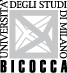 AA 2019-2020 2° SEM  Lezione del 14 aprile 2020 Le sablage de vos JeansFrance Télévisionhttp://www.linguo.tv/video/91/le-sablage-des-jeansQuestionnaire sur les contenusRegardez la vidéo une seule fois et pour chacune des questions cerclez la bonne réponse1. Quel est le nom de cette émission d’information?2. Quel est le bon synonyme du mot « fringues » :3. Combien de pièces de jean sont sablées en moyenne par un sableur ?4. Pourquoi sable-t-on un jean ?5. La pénétration du sable dans les poumons6. Le sablage des Jeans est interdit :7. Quel est le 3ème pays exportateur de Jeans au monde ? :8. Le sable employé dans cet atelier de sablage est particulièrement dangereux à cause  :9. Cet atelier de 30 sableurs peut produite jusqu’à :10. Quel est le meilleur synonyme de « sournois » dans l’expression « maladie sournoise » :11. Quelle est la marque européenne de prêt-à-porter qui fait sabler ses jeans dans cet atelier :12. Cette marque s’était pourtant engagée à interdire le sablage au mois de décembre de quelle année ?:13. Les 2 sableurs qui font une consultation médicale à l’Institut National pour les Maladies Pulmonaires ont les mêmes symptômes bien qu’ils n’aient pas travaillé la même durée14. Le diagnostic de la maladie impose qu’ils démissionnent immédiatement. Quelle est la réaction d’Anan ?Envoyé spécialReporter sans frontièresCash investigation5 colonnes à la uneJeansRobesPantalonsVêtements20232528Parce que c’est la modePour lui donner une apparence uséePour le décolorerPour  le rendre imperméableProvoque des broncho-pneumoniesFavorise un emphysèmeEntraîne la silicoseAu Bangladesh En TurquieEn IndeAu CambodgeLa TurquieLe BangladeshLe PakistanLa ChineDe la taille de ses grainsDes conditions de son emploi  au propulseur sous pressionDe la rivière Jamouna d’où il est extraitDe son pourcentage en silice cristalline500.000 pièces par  mois1.000.000 de pièces par mois500.000 pièces par jour500.000 pièces par semainePerfide InsidieuxFourbeMensongerH&MDieselLindexZimTexIl y a 5 ansIl y a dix ansIl y a huit ansAnan a deux fois plus d’expérience que RayanAnan a trois fois plus d’expérience que RayanAnan a quatre fois plus d’expérience que Rayan Anan prend sa retraite à 30 ansAnan change d’emploiAnane prend huit jours de congé